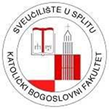 IZVJEŠĆE ASISTENTA O RADU MENTORA Ime i prezime mentora: Datum izbora u zvanje: Izvještajno razdoblje:  ZNANSTVENA, NASTAVNA I STRUČNA DJELATNOST MENTORA  ZNANSTVENA, NASTAVNA I STRUČNA DJELATNOST MENTORA  ZNANSTVENA, NASTAVNA I STRUČNA DJELATNOST MENTORA (mentor opisuje svoje aktivnosti u radu s asistentom te znanstvenu, nastavnu i stručnu djelatnost asistentom tijekom izvještajnog razdoblja; okvirno do 300 riječi) (mentor opisuje svoje aktivnosti u radu s asistentom te znanstvenu, nastavnu i stručnu djelatnost asistentom tijekom izvještajnog razdoblja; okvirno do 300 riječi) (mentor opisuje svoje aktivnosti u radu s asistentom te znanstvenu, nastavnu i stručnu djelatnost asistentom tijekom izvještajnog razdoblja; okvirno do 300 riječi) Ime i prezime asistenta: Ime i prezime asistenta: Potpis asistenta: Potpis asistenta: Datum: Datum: 